Общество с ограниченной ответственностью «ХИМЭКОЦЕНТР»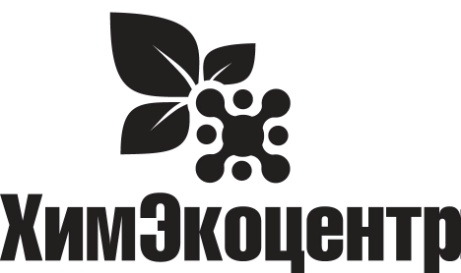 664005, г. Иркутск, ул. Маяковского, 2, оф. 6Тел. 8(3952)951966, e-mail:info@himcentre.ru web: www.himcentre.ruИНН 3812153694 КПП 381201001 ОГРН 1143850008060CookyGrillGelСредство для чистки гриля и духовых шкафов с антимикробным эффектом. Концентрат гелеобразный.Описание:Сильнощелочное чистящее гелеобразное средство с антимикробным эффектом. Удаляет пригары и засохшие загрязнения – растительные и животные жиры, масло, сахар.  Уничтожает запахи. Удобно использовать при чистке вертикальных поверхностей. Экономно расходуется. Может применяться для устранения засоров в трубах.Не содержит хлора. Экологически безопасно. При размораживании сохраняет высокие чистящие свойстваНазначение:Для чистки ручным способом посуды и кухонного промышленного оборудования.Применяется для обработки щелочестойких поверхностей - керамики, нержавеющей стали и т.д.Внимание! С осторожностью использовать на поверхностях из пластика и резины. Не использовать концентрат на хромированных и никелированных поверхностях!Область применения:Средство предназначено для мойки кухонных плит, духовых шкафов, грилей, коптильных агрегатов, пароуловителей, систем вентиляции, противней, сковород и др. посуды в организациях общественного питания (столовых, барах, кафе, ресторанах), на пищевых производствах молочной, мясной, рыбной и др. отраслей, при профилактике и устранении засоров в трубах.Способ применения:Основные характеристики:Состав:       вода, гидроксид натрия, полимер, НПАВ, комплексообразователь, парфюмерная композиция, красительЗначение pH (концентрат): 	14,0Объем:  (бутылка),  (канистра). 	Меры предосторожности: Использовать резиновые перчатки. При попадании на кожу или в глаза обильно промыть их водой, обратиться к врачу.Не смешивать с кислотными средствами!Хранение:Хранить в плотно закрытой упаковке в сухом темном помещении отдельно от пищевых продуктов при температуре от +1 до +25оС. Беречь от детей.Срок годности: 36 месяцев (соблюдать условия транспортировки и хранения).Вид уборкиПрименениеМытье плит, духовок, грилейВзболтать, проверить стойкость поверхности на малозаметном участке. Нанести концентрат на поверхность. Через 5-10 минут, после размягчения загрязнения, растереть щеткой и смыть водой. Вытереть насухо. При сильных загрязнениях увеличить время выдержки, либо повторить обработку.Для комплексной уборки кухниКонцентрат развести водой из расчета  1:20 – 1:30  (35 - 50мл/л)  в зависимости от степени загрязнения. Нанести на обрабатываемую поверхность на 2-3 минуты, растереть, смыть водой, протереть салфеткой насухо. Для сильных загрязнений использовать концентрат. При разбавлении концентрат лить в воду.